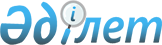 "2024-2026 жылдарға арналған Ақирек ауылдық округінің бюджеті туралы"Қызылорда облысы Арал аудандық мәслихатының 2023 жылғы 26 желтоқсандағы № 148 шешімі.
      "Қазақстан Республикасының Бюджет кодексі" Қазақстан Республикасы Кодексінің 75-бабының 2-тармағына, "Қазақстан Республикасындағы жергілікті мемлекеттік басқару және өзін-өзі басқару туралы" Қазақстан Республикасы Заңының 6-бабының 2-7-тармағына сәйкес Арал аудандық мәслихаты ШЕШІМ ҚАБЫЛДАДЫ:
      1. 2024-2026 жылдарға арналған Ақирек ауылдық округінің бюджеті 1, 2, 3-қосымшаларға сәйкес, оның ішінде 2024 жылға мынадай көлемдерде бекітілсін:
      1) кірістер – 70 028 мың теңге, оның ішінде:
      салықтық түсімдер – 2 317 мың теңге;
      салықтық емес түсімдер – 240 мың теңге;
      трансферттер түсімдері – 67 471 мың теңге;
      2) шығындар – 71 068 мың теңге;
      3) таза бюджеттік кредиттеу – 0;
      бюджеттік кредиттер – 0;
      бюджеттік кредиттерді өтеу – 0;
      4) қаржы активтерімен операциялар бойынша сальдо – 0;
      қаржы активтерін сатып алу – 0;
      мемлекеттің қаржы активтерін сатудан түсетін түсімдер – 0;
      5) бюджет тапшылығы (профициті) – - 1040,0 мың теңге;
      6) бюджет тапшылығын қаржыландыру (профицитін пайдалану) – 1040,0 мың теңге;
      қарыздар түсімі – 0;
      қарыздарды өтеу – 0;
      бюджет қаражатының пайдаланылатын қалдықтары – 1040,0 мың теңге.
      Ескерту. 1-тармақ жаңа редакцияда - Қызылорда облысы Арал аудандық мәслихатының 11.04.2024 № 195 (01.01.2024 бастап қолданысқа енгізіледі) шешімімен.


      2. 2024 жылға арналған Ақирек ауылдық округінің бюджетін атқару процесінде секвестрлеуге жатпайтын бюджеттік бағдарламалар тізбесі 4-қосымшаға сәйкес бекітілсін.
      3. Осы шешім 2024 жылғы 1 қаңтардан бастап қолданысқа енгізіледі және ресми жариялауға жатады. Ақирек ауылдық округінің 2024 жылға арналған бюджеті
      Ескерту. 1-тармақ жаңа редакцияда - Қызылорда облысы Арал аудандық мәслихатының 11.04.2024 № 195 (01.01.2024 бастап қолданысқа енгізіледі) шешімімен. Ақирек ауылдық округінің 2025 жылға арналған бюджеті Ақирек ауылдық округінің 2026 жылға арналған бюджеті 2024 жылға арналған Ақирек ауылдық округі бюджетін атқару процесінде секвестрлеуге жатпайтын бюджеттік бағдарламалар тізбесі
					© 2012. Қазақстан Республикасы Әділет министрлігінің «Қазақстан Республикасының Заңнама және құқықтық ақпарат институты» ШЖҚ РМК
				
      Арал аудандық мәслихатының төрағасы 

Б. Турахметов
Арал аудандық мәслихатының
2023 жылғы "26" желтоқсандағы
№ 148 шешіміне 1-қосымша
Санаты 
Санаты 
Санаты 
Санаты 
2024 жыл сомасы
(мың теңге)
Сыныбы 
Сыныбы 
Сыныбы 
2024 жыл сомасы
(мың теңге)
Ішкі сыныбы
Ішкі сыныбы
2024 жыл сомасы
(мың теңге)
Атауы 
2024 жыл сомасы
(мың теңге)
1
2
3
4
5
1. Кірістер
70 028
1
Салықтық түсімдер
2317
01
Табыс салығы
1000
2
Жеке табыс салығы
1000
04
Меншiкке салынатын салықтар
1302
1
Мүлiкке салынатын салықтар
77
3
Жер салығы
5
4
Көлік құралдарына салынатын салық
1070
5
Бірыңғай жер салығы 
150
05
Тауарларға, жұмыстарғажәнеқызметтергесалынатынішкісалықтар
15
4
Кәсiпкерлiк және кәсiби қызметтi жүргiзгенi үшiн алынатын алымдар
15
2
Салықтық емес түсімдер
240
01
Мемлекеттік меншіктен түсетін кірістер
240
5
Мемлекет меншігіндегі мүлікті жалға беруден түсетін кірістер 
240
4
Трансферттердің түсімдері
67471
02
Мемлекеттiк басқарудың жоғары тұрған органдарынан түсетiн трансферттер
67471
3
Аудандардың (облыстық маңызы бар қаланың) бюджетінен трансферттер
67471
Функционалдық топ
Функционалдық топ
Функционалдық топ
Функционалдық топ
2024 жыл сомасы
Бюджеттік бағдарламалардың әкімшісі
Бюджеттік бағдарламалардың әкімшісі
Бюджеттік бағдарламалардың әкімшісі
2024 жыл сомасы
Бағдарлама 
Бағдарлама 
2024 жыл сомасы
Атауы 
2024 жыл сомасы
2. Шығындар
71068,0
01
Жалпы сипаттағы мемлекеттік қызметтер
41037,0
124
Аудандық маңызы бар қала, ауыл, кент, ауылдық округ әкімінің аппараты
41037,0
001
Аудандық маңызы бар қала, ауыл, кент, ауылдық округ әкімінің қызметін қамтамасыз ету жөніндегі қызметтер
41037,0
05
Денсаулық сақтау 
111
124
Қаладағы аудан, аудандық маңызы бар қала, кент, ауыл, ауылдық округ әкімінің аппараты
111
002
Шұғыл жағдайларда сырқаты ауыр адамдарды дәрігерлік көмек көрсететін ең жақын денсаулық сақтау ұйымына дейін жеткізуді ұйымдастыру
111
07
Тұрғын үй-коммуналдық шаруашылық
1086
124
Аудандық маңызы бар қала, ауыл, кент, ауылдық округ әкімінің аппараты
1086
008
Елде мекендердегі көшелерді жарықтандыру
813
009
Елдi мекендердiң санитариясын қамтамасыз ету
273
08
Мәдениет, спорт, туризм және ақпараттық кеңістiк
18842
124
Аудандық маңызы бар қала, ауыл, кент, ауылдық округ әкімінің аппараты
18842
006
Жергілікті деңгейде мәдени-демалыс жұмысын қолдау
18842
13
Басқалар
9686
124
Аудандық маңызы бар қала, ауыл, кент, ауылдық округ әкімінің аппараты
9686
040
Өңірлерді дамытудың 2025 жылға дейінгі бағдарламасы шеңберіндеөңірлерді экономикалық дамытуға жәрдемдесубойынша шараларды іске асыруға ауылдық елді мекендерді жайластыруды шешуге арналған іс-шараларды іске асыру
9686
3. Таза бюджеттік кредит беру
0
15
Трансферттер
306,0
124
Аудандық маңызы бар қала, ауыл, кент, ауылдық округ әкімінің аппараты
306,0
048
Пайдаланылмаған (толық пайдаланылмаған) нысаналы трансферттерді қайтару
306,0
Бюджеттік кредиттер
0
5
Бюджеттік кредиттерді өтеу
0
4. Қаржы активтерімен жасалатын операциялар бойынша сальдо
0
Қаржы активтерін сатып алу
0
5. Бюджет тапшылығы (профициті)
-1040,0
6. бюджет тапшылығын қаржыландыру (профицитін пайдалану)
1040,0
Қарыздар түсімі
0
Қарыздарды өтеу
0
8
Бюджет қаражаттарының пайдаланылатын қалдықтары
1040,0
Бюджет қаражаты қалдықтары
1040,2
1
Бюджет қаражатының бос қалдықтары 
1040,0
01
Бюджет қаражатының бос қалдықтары
1040,0
2
Есепті кезең соңындағы бюджет қаражатының қалдықтары
0,2
01
Есепті кезең соңындағы бюджет қаражатының қалдықтары
0,2Арал аудандық мәслихатының
2023 жылғы "26" желтоқсандағы
№ 148 шешіміне 2-қосымша
Санаты 
Санаты 
Санаты 
Санаты 
2025 жыл сомасы 
(мың теңге)
Сыныбы 
Сыныбы 
Сыныбы 
2025 жыл сомасы 
(мың теңге)
Ішкі сыныбы
Ішкі сыныбы
2025 жыл сомасы 
(мың теңге)
Атауы 
2025 жыл сомасы 
(мың теңге)
1
2
3
4
5
1. Кірістер
65745
1
Салықтық түсімдер
2351
01
Табыс салығы
1015
2
Жеке табыс салығы
1015
04
Меншiкке салынатын салықтар
1321
1
Мүлiкке салынатын салықтар
78
3
Жер салығы
5
4
Көлік құралдарына салынатын салық
1086
5
Бірыңғай жер салығы 
152
05
Тауарларға, жұмыстарға және қызметтерге салынатын ішкі салықтар
15
4
Кәсiпкерлiк және кәсiби қызметтi жүргiзгенi үшiн алынатын алымдар
15
2
Салықтық емес түсімдер
244
01
Мемлекеттік меншіктен түсетін кірістер
244
5
Мемлекет меншігіндегі мүлікті жалға беруден түсетін кірістер 
244
4
Трансферттердің түсімдері
63150
02
Мемлекеттiк басқарудың жоғары тұрған органдарынан түсетiн трансферттер
63150
3
Аудандардың (облыстық маңызы бар қаланың) бюджетінен трансферттер
63150
Функционалдық топ
Функционалдық топ
Функционалдық топ
Функционалдық топ
2025 жыл сомасы
Бюджеттік бағдарламалардың әкімшісі
Бюджеттік бағдарламалардың әкімшісі
Бюджеттік бағдарламалардың әкімшісі
2025 жыл сомасы
Бағдарлама 
Бағдарлама 
2025 жыл сомасы
Атауы 
2025 жыл сомасы
2. Шығындар
65745
01
Жалпы сипаттағы мемлекеттік қызметтер
42558
124
Аудандық маңызы бар қала, ауыл, кент, ауылдық округ әкімінің аппараты
42558
001
Аудандық маңызы бар қала, ауыл, кент, ауылдық округ әкімінің қызметін қамтамасыз ету жөніндегі қызметтер
42558
05
Денсаулық сақтау 
115
124
Қаладағы аудан, аудандық маңызы бар қала, кент, ауыл, ауылдық округ әкімінің аппараты
115
002
Шұғыл жағдайларда сырқаты ауыр адамдарды дәрігерлік көмек көрсететін ең жақын денсаулық сақтау ұйымына дейін жеткізуді ұйымдастыру
115
07
Тұрғын үй-коммуналдық шаруашылық
1124
124
Аудандық маңызы бар қала, ауыл, кент, ауылдық округ әкімінің аппараты
1124
008
Елде мекендердегі көшелерді жарықтандыру
841
009
Елдi мекендердiң санитариясын қамтамасыз ету
283
08
Мәдениет, спорт, туризм және ақпараттық кеңістiк
21948
124
Аудандық маңызы бар қала, ауыл, кент, ауылдық округ әкімінің аппараты
21948
006
Жергілікті деңгейде мәдени-демалыс жұмысын қолдау
21948
3. Таза бюджеттік кредит беру
0
Бюджеттік кредиттер
0
5
Бюджеттік кредиттерді өтеу
0
4. Қаржы активтерімен жасалатын операциялар бойынша сальдо
0
Қаржы активтерін сатып алу
0
5. Бюджет тапшылығы (профициті)
0
6. бюджет тапшылығын қаржыландыру (профицитін пайдалану)
0
Қарыздар түсімі
0
Қарыздарды өтеу
0
8
Бюджет қаражаттарының пайдаланылатын қалдықтары
0
1
Бюджет қаражатының бос қалдықтары 
0
01
Бюджет қаражатының бос қалдықтары
0
2
Есепті кезең соңындағы бюджет қаражатының қалдықтары
0
01
Есепті кезең соңындағы бюджет қаражатының қалдықтары
0Арал аудандық мәслихатының
2023 жылғы "26" желтоқсандағы
№ 148 шешіміне 3-қосымша
Санаты 
Санаты 
Санаты 
Санаты 
2026 жыл сомасы 
(мың теңге)
Сыныбы 
Сыныбы 
Сыныбы 
2026 жыл сомасы 
(мың теңге)
Ішкі сыныбы
Ішкі сыныбы
2026 жыл сомасы 
(мың теңге)
Атауы 
2026 жыл сомасы 
(мың теңге)
1
2
3
4
5
1. Кірістер
65745
1
Салықтық түсімдер
2351
01
Табыс салығы
1015
2
Жеке табыс салығы
1015
04
Меншiкке салынатын салықтар
1321
1
Мүлiкке салынатын салықтар
78
3
Жер салығы
5
4
Көлік құралдарына салынатын салық
1086
5
Бірыңғай жер салығы 
152
05
Тауарларға, жұмыстарға және қызметтерге салынатын ішкі салықтар
15
4
Кәсiпкерлiк және кәсiби қызметтi жүргiзгенi үшiн алынатын алымдар
15
2
Салықтық емес түсімдер
244
01
Мемлекеттік меншіктен түсетін кірістер
244
5
Мемлекет меншігіндегі мүлікті жалға беруден түсетін кірістер 
244
4
Трансферттердің түсімдері
63150
02
Мемлекеттiк басқарудың жоғары тұрған органдарынан түсетiн трансферттер
63150
3
Аудандардың (облыстық маңызы бар қаланың) бюджетінен трансферттер
63150
Функционалдық топ
Функционалдық топ
Функционалдық топ
Функционалдық топ
2026 жыл сомасы
Бюджеттік бағдарламалардың әкімшісі
Бюджеттік бағдарламалардың әкімшісі
Бюджеттік бағдарламалардың әкімшісі
2026 жыл сомасы
Бағдарлама 
Бағдарлама 
2026 жыл сомасы
Атауы 
2026 жыл сомасы
2. Шығындар
65745
01
Жалпы сипаттағы мемлекеттік қызметтер
42558
124
Аудандық маңызы бар қала, ауыл, кент, ауылдық округ әкімінің аппараты
42558
001
Аудандық маңызы бар қала, ауыл, кент, ауылдық округ әкімінің қызметін қамтамасыз ету жөніндегі қызметтер
42558
05
Денсаулық сақтау 
115
124
Қаладағы аудан, аудандық маңызы бар қала, кент, ауыл, ауылдық округ әкімінің аппараты
115
002
Шұғыл жағдайларда сырқаты ауыр адамдарды дәрігерлік көмек көрсететін ең жақын денсаулық сақтау ұйымына дейін жеткізуді ұйымдастыру
115
07
Тұрғын үй-коммуналдық шаруашылық
1124
124
Аудандық маңызы бар қала, ауыл, кент, ауылдық округ әкімінің аппараты
1124
008
Елде мекендердегі көшелерді жарықтандыру
841
009
Елдi мекендердiң санитариясын қамтамасыз ету
283
08
Мәдениет, спорт, туризм және ақпараттық кеңістiк
21948
124
Аудандық маңызы бар қала, ауыл, кент, ауылдық округ әкімінің аппараты
21948
006
Жергілікті деңгейде мәдени-демалыс жұмысын қолдау
21948
3. Таза бюджеттік кредит беру
0
Бюджеттік кредиттер
0
5
Бюджеттік кредиттерді өтеу
0
4. Қаржы активтерімен жасалатын операциялар бойынша сальдо
0
Қаржы активтерін сатып алу
0
5. Бюджет тапшылығы (профициті)
0
6. бюджет тапшылығын қаржыландыру (профицитін пайдалану)
0
Қарыздар түсімі
0
Қарыздарды өтеу
0
8
Бюджет қаражаттарының пайдаланылатын қалдықтары
0
1
Бюджет қаражатының бос қалдықтары 
0
01
Бюджет қаражатының бос қалдықтары
0
2
Есепті кезең соңындағы бюджет қаражатының қалдықтары
0
01
Есепті кезең соңындағы бюджет қаражатының қалдықтары
0Арал аудандық мәслихатының
2023 жылғы "26" желтоқсандағы
№ 148 шешіміне 4-қосымша
№
Атауы
Денсаулық сақтау
Ерекше жағдайларда сырқаты ауыр адамдарды дәрігерлік көмек көрсететін ең жақын денсаулық сақтау ұйымына жеткізуді ұйымдастыру